HIL зертханасы - фон  Теория• Әдетте, тренажер «ECU» -мен («Электрондық басқару блогы») қарапайым енгізу-шығару арқылы байланысады. Мұндай жүйе - нақты контроллер имитацияланған процесті басқаратын жерде, циклдегі жабдықтау (HIL) модельдеу деп аталады.• Аппараттық құрылғыны нақты үдеріске енгізбес бұрын оны тренажерде тексеру өте маңызды.• Егер тренажерде қолданылатын математикалық модель нақты процестің дәл көрінісі болса, онда сіз тренажер көмегімен контроллердің параметрлерін (мысалы, PID параметрлері) реттеуге болады.• Біз PID контроллерін модель бойынша тексереміз, егер бәрі жақсы болса, біз контроллерді нақты жүйеге енгіземіз.Басқару жүйесін жүзеге асыруға арналған бағдарламалық жасақтаманы қолдана отырып дәстүрлі басқаруTheory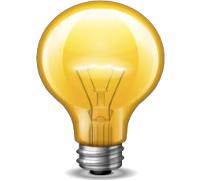 Software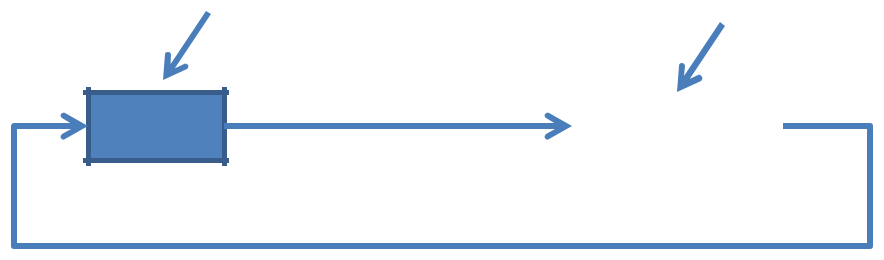 uPIDHardware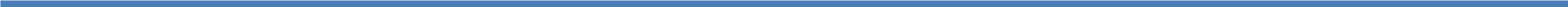 AIAODAQ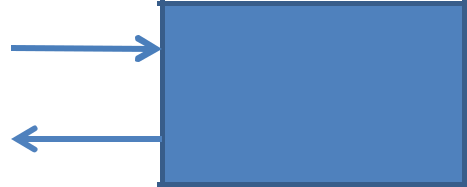 HIL SimulationHardware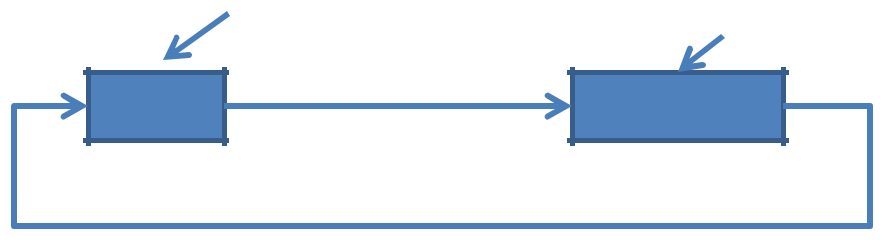 uSoftwareyAI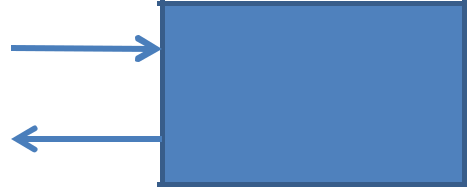 PIDProcessyDAQAOHIL модельдеуТеория• Ілгектегі аппаратураны (HIL) модельдеу - бұл күрделі технологиялық жүйелерді әзірлеу және тексеру кезінде қолданылатын әдіс• HIL модельдеу процестің математикалық моделін және сіз тексергісі келетін аппараттық құрылғыны / ECU қамтиды, мысалы. өнеркәсіптік PID контроллері біз өз мысалымызда қолданатын боламыз. Аппараттық құрылғы әдетте кіріктірілген жүйе болып табылады• HIL модельдеудің басты мақсаты - аппараттық құрылғыны нақты процесте іске асырмас бұрын тренажерде сынақтан өткізу• Бұл сонымен қатар оқыту мақсаттары үшін өте пайдалы, яғни технологиялық оператор циклдегі аппараттық модельдеуді қолдана отырып, жүйенің қалай жұмыс істейтінін және жұмыс істейтіндігін білуі мүмкін.• Іске қосылатын жабдықтың тағы бір артықшылығы - сынақ жабдыққа зақым келтірмей немесе өмірге қауіп төндірмей жасалуы мүмкін.HIL модельдеу және тестілеу• Ішкі Arduino PID контроллерін HIL модельдеу және тестілеу қағидаттарын қолданып тексеріп көріңіз, оны нақты ауа қыздырғышында қолданар алдында• Оның күтілгендей жұмыс істейтініне және ауа қыздырғыштың жұмысына зиян тигізбейтініне көз жеткізіңіз                              USB-6008                                      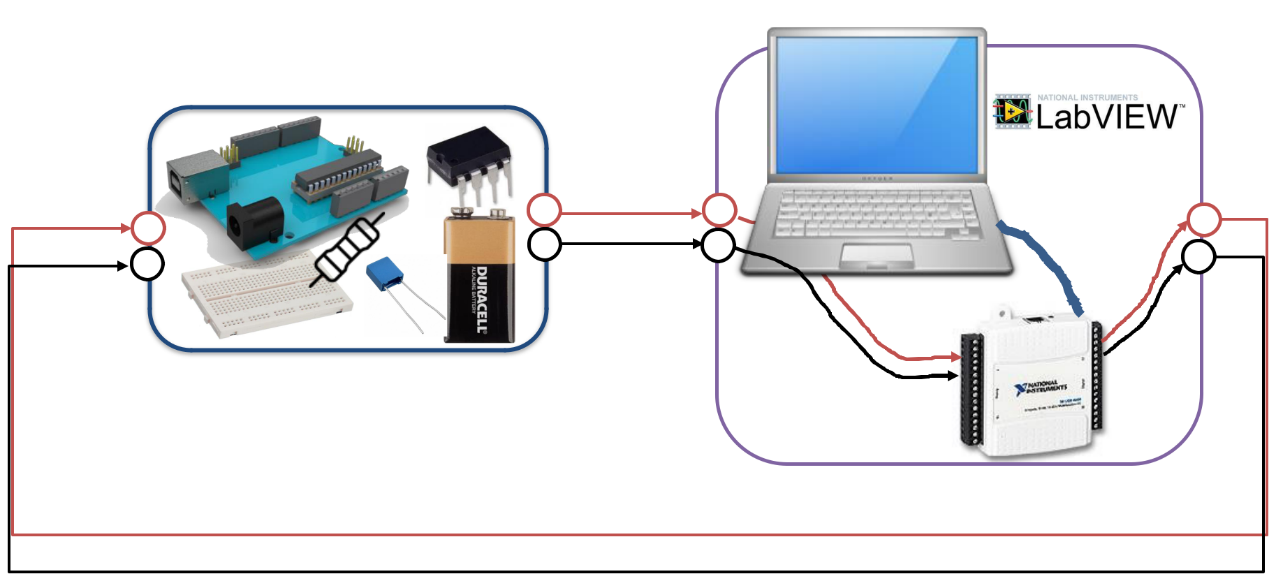 HIL Simulation using Arduino PID ControllerArduino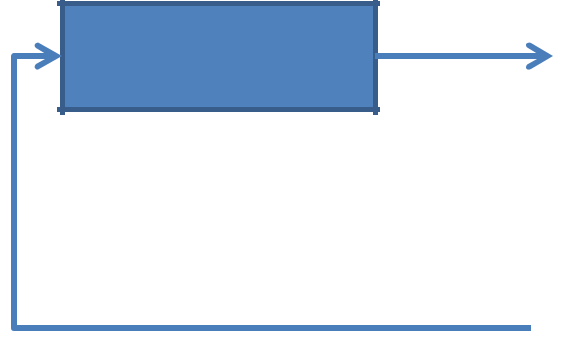 PID Controller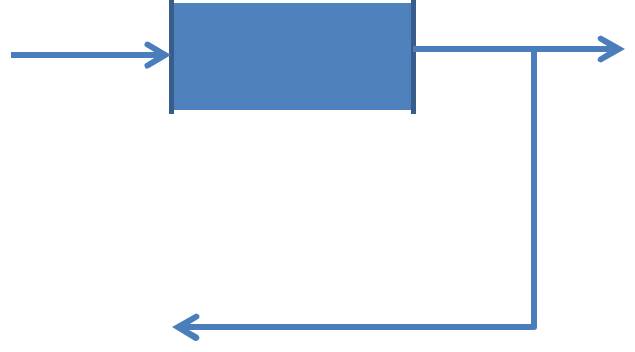 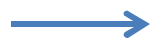 Analog Out (AO0)  (  ) =	yyProcessyyProcessyProcessu                                                                                                                         Air HeaterArduino PID контроллері                                                 Mathematical                                                                     ModelControl Signal[0 − 5  ][0 − 5  ][0 − 5  ][20℃ − 50℃][20℃ − 50℃]Control Signal[0 − 5  ]SimulatedScaling?USB-6008SimulatedScaling?USB-6008ProcessMeasurementIt depends onAnalog In (AI0)ProcessMeasurementIt depends onAnalog In (AI0)your settingsyour settingsAnalog In (AI0)your settingsyour settings[1 − 5  ]USB-6008[1 − 5  ]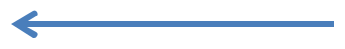 Scaling[20℃ − 50℃][1 − 5  ][1 − 5  ][20℃ − 50℃]